Проект НПА от 18.01.2021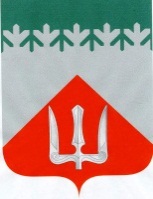 А Д М И Н И С Т Р А Ц И ЯВолховского муниципального районаЛенинградской  областиП О С Т А Н О В Л Е Н И Е    от ___________________                                                                  № _________                                                 ВолховОб утверждении норматива стоимости одного квадратного метраобщей площади жилья на территорииМО город Волхов Волховского  муниципального района Ленинградской области на  первый  квартал 2021 года	 В целях реализации мероприятия по обеспечению жильем молодых семей ведомственной целевой программы «Оказание государственной поддержки гражданам в обеспечении жильем и оплате жилищно-коммунальных услуг» государственной программы Российской Федерации «Обеспечение доступным и комфортным жильем и коммунальными услугами граждан Российской Федерации», а также основных мероприятий «Улучшение жилищных условий молодых граждан (молодых семей)» и «Улучшение жилищных условий граждан с использованием средств ипотечного кредита (займа)» подпрограммы «Содействие в обеспечении жильем граждан Ленинградской области» государственной программы Ленинградской области «Формирование городской среды и обеспечение качественным жильем граждан на территории Ленинградской области», руководствуясь методическими рекомендациями по определению норматива стоимости одного квадратного метра общей площади жилья в муниципальных образованиях Ленинградской области и стоимости одного квадратного метра общей площади жилья на сельских территориях Ленинградской области, утвержденных  распоряжением  комитета по строительству Ленинградской области от 13.03.2020 № 79, Приказом Министерства строительства и жилищно-коммунального   хозяйства   Российской   Федерации от  24.12.2020 № 852 «О нормативе стоимости  одного квадратного  метра общей площади жилого помещения по Российской Федерации на первое полугодие 2021 года и  показателях средней рыночной стоимости  одного квадратного метра общей площади жилого помещения по субъектам Российской Федерации на 1 квартал 2021 года», п о с т а н о в л я ю: 1. Утвердить норматив стоимости одного квадратного метра общей площади жилья на территории МО город Волхов  Волховского  муниципального района Ленинградской области  на  первый квартал 2021 года  в размере 55 007,64 (пятьдесят пять  тысяч семь) рублей  64 копейки (Приложение).2. Настоящее постановление вступает в силу на следующий день после его официального опубликования.          3. Контроль за исполнением постановления возложить на заместителя главы администрации  по  ЖКХ, транспорту и строительству В.Г. Романова.Глава администрации                                    	                               А.В. БрицунЛокосова О.Л. (81363) 79-742Утвержденпостановлением администрации                                                                     Волховского муниципального района № ____от «___» _____________2021 г.                                                                            (Приложение)Норматив стоимости одного квадратного метра общей площади жилья на территории МО город Волхов  Волховского  муниципального района Ленинградской области  на  первый  квартал 2021 годаВ соответствии с  методическими рекомендациями по определению норматива стоимости одного квадратного метра общей площади жилья в муниципальных образованиях Ленинградской области и стоимости одного квадратного метра общей площади жилья на сельских территориях Ленинградской области, утвержденными  распоряжением  комитета по строительству Ленинградской области от 13.03.2020 года № 79 произведен  сбор исходных данных:- стоимость одного квадратного метра площади жилья  на территории МО город Волхов   по договорам купли-продажи   на приобретение  жилых помещений на территории МО город Волхов, (Ст_ дог)  - 45079 руб. ;- стоимость одного квадратного метра общей площади жилья  на территории МО город Волхов согласно сведениям кредитных организаций, предоставленных официально применительно к территории МО город Волхов  (Ст_ кред) -   50 000 руб.;- стоимость одного квадратного метра площади жилья  на территории Ленинградской области, согласно сведениям от подразделений территориального органа Федеральной службы   государственной статистики по  Ленинградской области (Ст_ стат) 75 432,49 руб.;- стоимость одного квадратного метра площади жилья  на территории Ленинградской области (Ст_ строй) – нет;-  коэффициент, учитывающий долю затрат покупателя по оплате услуг  риэлторов, нотариусов, кредитных организаций - 0,92;- коэффициент-дефлятор (индекс потребительских цен)– 101,3;- количество показателей, используемых при расчете (N) -  3;Расчет норматива:                        Ст _ дог х 0.92 +  Ст _ кред  х 0.92 + Ст_стат   Ср_ кв.м.  = -----------------------------------------------------------   =                                       N  45079  х 0,92 + 50 000 х 0,92+75 432,49= -----------------------------------------------   =   54301,72  рубль 72 копейки.                                       3Ср_ ст_ кв.м. = Ср_ кв.м.  х  К_ дефл = 54301,72  х 101,3 =  55 007, 64 рублей 64 копейки.